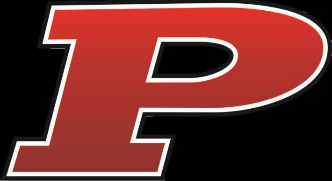 PISGAH HIGH SCHOOL1 Black Bear Drive  Canton, NC 28716  (828) 646-3440  Fax (828) 648-86182021 VOLLEYBALL Clint Conner, PrincipalHeidi Morgan, Athletic Director/Head CoachAssistant Coach:  Megan Woods & Rachael HeislerDATEOPPONENTPLACETIME(JV/V)August 7XCEL ScrimmageXCELTBAAugust 16SwainAway5:00/6:30August 18Mountain Heritage Away5:00/6:30August 23ErwinAway5:00/6:30August 24Mountain HeritageHome5:00/6:30August 26Smoky MountainHome5:00/6:30August 30CherokeeHome5:00/6:30September 2FranklinHome5:00/6:30September 8West HendersonAway5:00/6:30September 9TuscolaAway5:00/6:30September 14East Henderson Home5:00/6:30September 16North HendersonAway5:00/6:30September 21Smoky MountainAway5:00/6:30September 23CherokeeAway5:00/6:30September 27SwainHome5:00/6:30September 28FranklinAway5:00/6:30September 30West HendersonHome5:00/6:30October 5Tuscola (Dig for a Cure Night)Home5:00/6:30October 7East HendersonAway 5:00/6:30October 12North HendersonHome (Senior Night)5:00/6:30October 14 1st Round Conf. Tourn.North HendersonTBAOctober 18Conf. Tourn. Semi-FinalsNorth HendersonTBAOctober 20Conf. Tourn. ChampionshipNorth HendersonTBAOctober 211st Round StateTBATBA